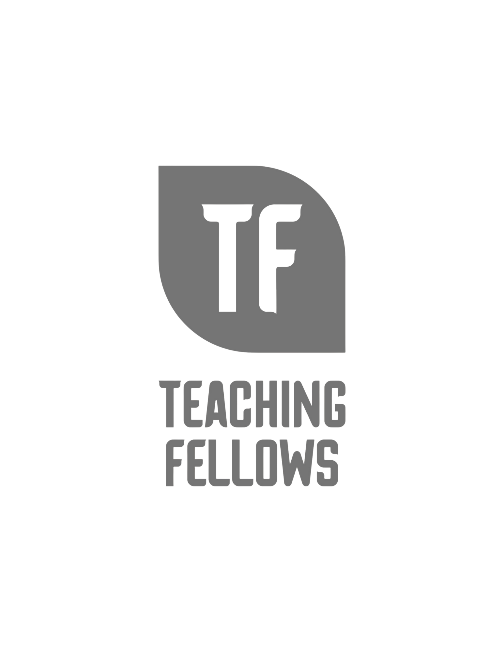 Spotting Barriers to Accessibility in Your Educational MaterialsMrs. Courtney Leach, Mr. Sean OsbornSession Descriptor: Digital accessibility is a key component to ensure an inclusive classroom that addresses the needs of all learners. Teachers need to know how to spot barriers caused by inaccessible materials and how to address them. This session will provide an introduction to digital accessibility, a demonstration of assistive technology, and guidance for identifying andresponding to common accessibility barriers in digital materials and resources.Presenter Bio: Courtney Leach is the Digital Accessibility Coordinator at the South Carolina Department of Education. She provides free trainings on digital accessibility in the classroom to districts across the state. Courtney taught in public and private schools for eight years and holds the Certified Professional in Accessibility Core Competencies certification from the International Association of Accessibility Professionals. Sean Osborne is a Web Developer and Digital Accessibility Specialist at the South Carolina Department of Education. He holds the Certified Professional in Accessibility and Core Competences certification through the International Association of Accessibility Professionals and is tasked with evaluating district websites and resources for compliance with the Americans with Disabilities Act and the Web Content Accessibility Guidelines. In addition, he provides digital accessibility training and support to district staff.